Safeguarding Focal Points: Defining Your Role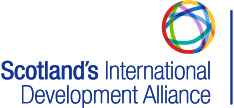 Identifying the key elements of your safeguarding role will vary considerably according to the size, activities, and structure of your organisation. Which of the following activities do you expect to be carrying out/be responsible for? If not you, who will be? (e.g. external trainers; board member; partner organisation…) Are some activities not relevant? Are there some missing?MITIGATION⎷ActivityDeveloping/reviewing safeguarding policyDeveloping/reviewing associated policiesConducting safeguarding review & drafting plans of actionOverseeing/completing Safeguarding Risk Register &/or Risk Assessments Research in-country context including legislation, policy key safeguarding issuesVetting and vetting procedures for recruitment of: staff/board/volunteersa) UK b) OverseasDesigning/facilitating training for: a) board b) UK staff c) overseas partner/staff d) overseas beneficiariese) volunteersDeveloping materials for Safeguarding awareness raising amongst a) staff/volunteersb) for beneficiariesProviding ongoing Safeguarding guidance & advice (capacity building) to a) staff/volunteersb) partner organisationsKeeping up to date with safeguarding developments & legislation in the wider sectorPromoting the Safeguarding agenda throughout the organisationRepresenting your organisation in safeguarding related events/networks in the wider sectorREPORTING⎷ActivityLiaising with partner on Safeguarding incidents which ariseReceiving reports of safeguarding issues & leading on following proceduresKeeping a log of Safeguarding incidentsInternal reporting on issues e.g. to board; to staffExternal reporting on issues e.g. to OSCR, to partners, fundersINVESTIGATION & follow up⎷ActivityCarrying out an internal investigation / review, in light of a safeguarding incidentCoordinating any follow up guidance/advice/other services for those involved, post incidentsOffering support & advice to individuals post incidents